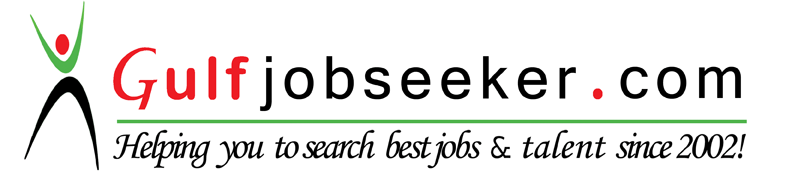 Whats app  Mobile:+971504753686 Gulfjobseeker.com CV No:1562244E-mail: gulfjobseeker@gmail.comObjectiveTo secure a position where my hard work, dedication and ability to acquire new skills will serve any company I work for and provide motivation to always strive for the best.Working ExperiencesTelephone Operator / Head WaiterZaroob RestaurantSheikh Zayed Road Jumeirah Tower Building Shop #1 U.A.EDecember 31 2013 until December 31, 2015Sets tables with clean linen or place mats, cutlery, crockery and glassesGreets Guest and seat them according to their preferences. Presents menus, makes recommendations and answer questions regarding food and beverages in some cases promotes menu for the day.Take Guest orders and pass them to kitchen staff or bar attendantsRecord guest orders and repeat them back in clear, understandable manner to minimize error. Serve fresh food and hot food with a smile in a timely manner. Responds to additional requests from guests and determines when meal has been completed.Presents bills to customers and accepts payment whether as cash or credit cardClear tables and return dishes and cutlery to kitchens.Sets up new linen, placemats, and glasses for the new customers to come.Does other related works voluntarily.Promptly report complains to a member of the Management team. Work with other servers and be a team playerAnswering phone calls taking order making sure that all the details is correct. Service Crew Jollibee Food Corporation Philippines (Fast Food Chain) January 15 up to July 18, 2013Greet customer with a welcoming smile.Serve fresh food and hot food with a smile in a timely manner. Responds to additional requests from guests and deter determines when meal has been completed.Sends orders to customers at windows, counters or tables.Up sell menu items, beverages and desserts. Package to go order items into bags place drinks into carriers.Promptly report complains to a member of the Management team. Work with other servers and be a team playerBar Waitress Padis Point Bar and Restaurant March 11, 2011 to December 11, 2011Greet customers and seat them according to their preferences. Offer welcome drinks and beverages, fill water glasses and refill beveragesOffer appetizers and alcoholic drinks.Taking order to the customer and provide information about the menu items.Suggest menu items when requested by the customer. Relay patrons’ orders to the kitchen.Ensure that the order is prepared according to the menu. Ensure that the order quality and quantity prior to serving. Serve meals and side dishes to the customers, Maintain cleanliness in the bar.Taking care of the floor.Service CrewMeden’s Grill HouseDecember 5, 2008 to March7, 2011Greet customer with a welcoming smile.Serve fresh food and hot food with a smile in a timely manner. Responds to additional requests from guests and deter determines when meal has been completed.Sends orders to customers at windows, counters or tables.Up sell menu items, beverages and desserts. Package to go order items into bags place drinks into carriers.Promptly report complains to a member of the Management team. Work with other servers and be a team playerEDUCATIONAL BACKGROUNDTERTIARYPhysical TherapistSt. Jude Dimasalang(2002-2004) SECONDARYBaesa Adventist Academy(1998-2002)PRIMARYBaesa Adventist Elementary School(1993-1998)PERSONAL INFORMATIONAge				: 32Gender			: FemaleHeight				: 5’5’’Civil Status		           : SingleBirth date			: December 21, 1982